 www.astekglobe.com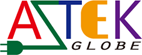 APA045 SERIES  45W DOE VI Adapter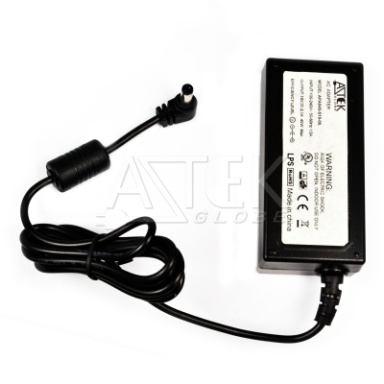 Features*Universal AC Input Range *Protections: Short Circuit/Overload/ Overvoltage*Efficiency: Level VI and V (optional)*DOE VI/ErP*Pass LPS/LVD*100% Hi-Pot & ATE Chroma test*100% Burn-in test High Ambient Temp(45°C)Input Voltage: 90~264VACFrequency: 50~60HzInput current: 1.0~1.5A max.Inrush current: 80A maxEfficiency Level VI and V (optional)OutputPart No          O/P Voltage    O/P Current(max.)   watt Max       APA045-S12-z      12~18.9V       3.33A             40W    APA045-S24-z      19~24V        2.1A              40WAPA045-S36-z      24.1~36V       1.66A             40WAPA045-S48-z      36.1~48V       1.0A              40W z: U=US, E=EU, A=Australia/New Zealand, B=British, K=Korean, I=Interchangeable, 14=C14, 06=C6, 08=C8 General Specification                              Load Regulation: 5% Max.                           Line Regulation: 1% Max.Operating Temperature: 0~40degree CStorage Temperature: -20~85degree CStorage Humidity: 5~95% RHOver Voltage Protection/Short Circuit Protection: Auto RecoveryRipple & Noise: 1%Mechanical Type: Interchangeable US/EU/UK/AU/China adapter, Fixed Plug US 2pin/3pin plug, EU/AS                2pin/3pin Plug, Desktop C8/C6/C14 inlet,Safety approvals: DOE VI, UL,cUL, TUV-GS, CB,CE, FCCEMC: CE, VCCI, LVD,FCC Mechanical drawing  Interchangeable plug    US 3pin plug        US 2pin plug          UK 3pin plug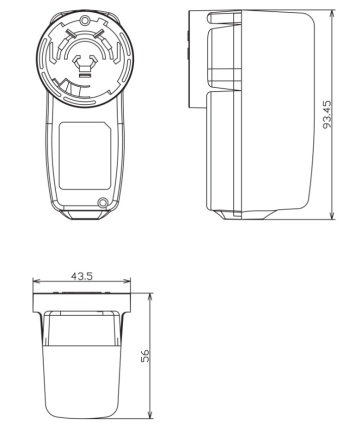 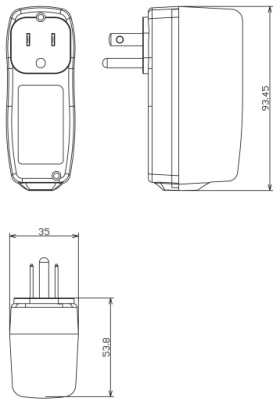 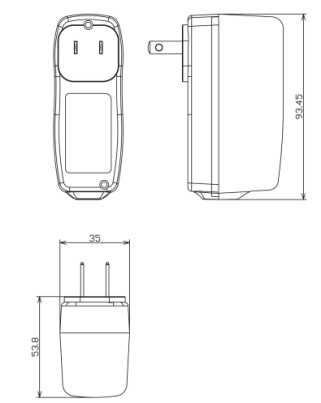 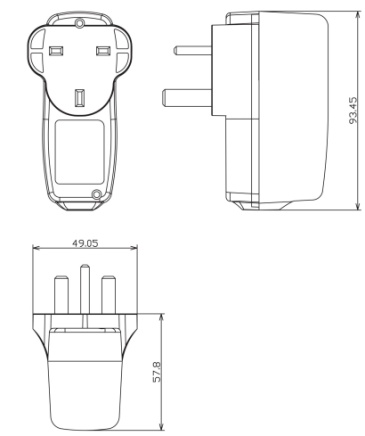 AU 3pin plug             AU 2pin plug               EU Plug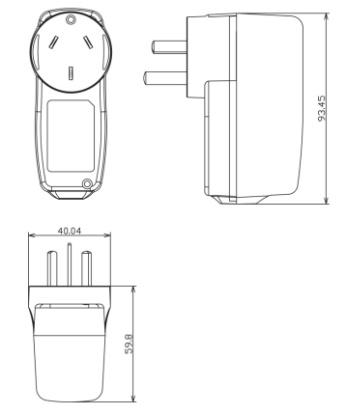 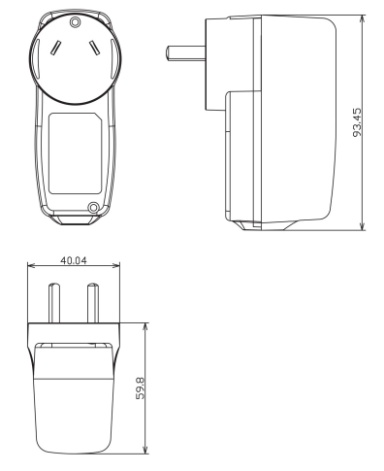 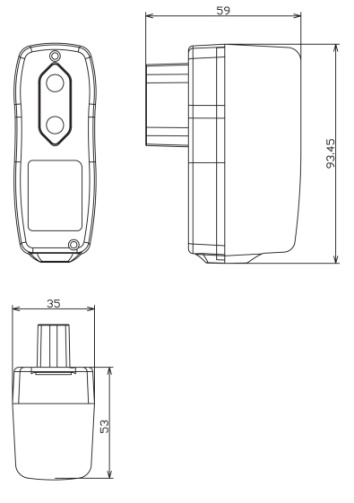 C14 inlet                 C8 inlet                    C6 inlet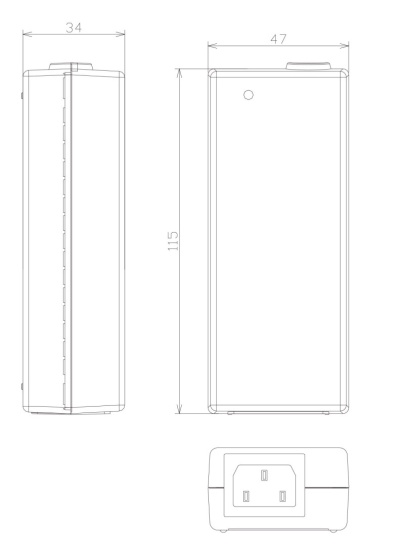 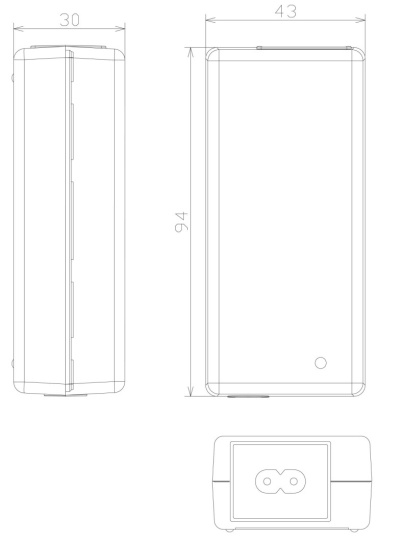 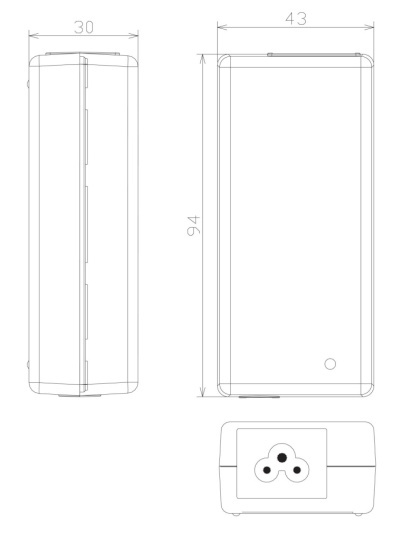 